Publicado en Barcelona el 23/05/2024 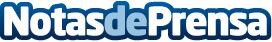 PEPE LA SAL aferma el seu relleu generacional en col·laboració amb CEDEC, consultoria d'organització estratègica d'empresesPEPE LA SAL és una empresa familiar, actualment gestionada per la seva tercera generació, que inicia la seva activitat empresarial l'any 1935. En l'actualitat, l'empresa gestiona una sèrie de supermercats de titularitat pròpia situats a la província d'Alacant (Comunitat Valenciana)Datos de contacto:Pere TerésGabinet de premsa930330101Nota de prensa publicada en: https://www.notasdeprensa.es/pepe-la-sal-aferma-el-seu-relleu-generacional Categorias: Cataluña http://www.notasdeprensa.es